Программа производственного контроля  за соблюдением санитарных правил и выполнением санитарно-противоэпидемических (профилактических) мероприятий в  МБОУ «Школа №105»Пояснительная  записка1. Настоящая Программа за соблюдением санитарных правил и выполнением санитарно-эпидемических (профилактических) мероприятий разработана на основании требований статьи 32 Федерального закона от 30.03.1999 г. № 52-ФЗ «О санитарно-эпидемиологическом благополучии населения» и постановлением главного государственного санитарного врача РФ от 13.07.2001 г. № 18 «О введении в действие Санитарных правил – СП 1.1.1058-01».2. Необходимые изменения, дополнения в программу производственного контроля вносятся при изменении вида деятельности, вводе в эксплуатацию новых помещений, реконструкции старых, других существенных изменениях деятельности юридического лица.3. Виды деятельности, которые осуществляет образовательная организация:начальное общее, основное общее и среднее общее образование;дополнительное образование детей;организация питания детей.Раздел 1. Перечень официально изданных санитарных правил, методов и методик контроля факторов среды обитания в соответствии с осуществляемой деятельностью:Федеральный закон от 30 марта 1999 г. № 52-ФЗ «О санитарно-эпидемиологическом благополучии населения»;Федеральный закон от 2 января 2000 г. № 29-ФЗ «О качестве и безопасности пищевых продуктов»;ТР ТС 021/2011 «О безопасности пищевой продукции» - статья 22. Требования к организации и проведению производственного контроля за качеством и безопасностью пищевых продуктов, материалов и изделий;ТР ТС 021/2011 «О безопасности пищевой продукции» - статья 10.Обеспечение безопасности пищевой продукции в процессе ее производства (изготовления), хранения, перевозки (транспортирования), реализации;СП 2.4.3648-20 «Санитарно-эпидемиологические требования к организациям воспитания и обучения, отдыха и оздоровления детей и молодежи»;СанПиН 2.3/2.4.3590-20 «Санитарно-эпидемиологические требования к организации общественного питания населения», п.2.1.;СанПиН 1.2.3685-21. Гигиенические нормативы и требования к обеспечению безопасности и (или) безвредности для человека факторов среды обитанияСП 1.1.1058-01. 1.1 Общие вопросы. Организация и проведение производственного контроля за соблюдением Санитарных правил и выполнением санитарно-противоэпидемических (профилактических) мероприятий. Санитарные правила;ГОСТ Р 56671-2015 «Рекомендации по разработке и внедрению процедур, основанных на принципах ХАССП»;ГОСТ Р ИСО 22000-2019. «Система менеджмента безопасности пищевой продукции. Требования к организациям, участвующим в цепи создания пищевой продукции»;ГОСТ Р 56237-2014 (ИСО 5667-5:2006). Национальный стандарт Российской Федерации. Вода питьевая. Отбор проб на станциях водоподготовки и в трубопроводных распределительных системах;Р 2.2.2006-05. 2.2. Гигиена труда. Руководство по гигиенической оценке факторов рабочей среды и трудового процесса. Критерии и классификация условий труда;СанПиН 2.3.2.1324-03. 2.3.2. Продовольственное сырье и пищевые продукты. Гигиенические требования к срокам годности и условиям хранения пищевых продуктов. Санитарно-эпидемиологические правила и нормативы;СП 60.13330.2016. Свод правил. Отопление, вентиляция и кондиционирование воздуха. Актуализированная редакция СНиП 41-01-2003;МУ № 4425-87 «Санитарно-гигиенический контроль систем вентиляции производственных помещений»;МУ 2.2.4.706-98/МУ ОТ РМ 01-98. 2.2.4. Физические факторы производственной среды. Оценка освещения рабочих мест. Методические указания;НРБ-99/2009. СанПиН 2.6.1.2523-09. Нормы радиационной безопасности. Санитарные правила и нормативы;МР 2.3.6.0233-21 «Методические рекомендации к организации общественного питания населения»;МР 2.4.0179-20 «Рекомендации по организации питания обучающихся общеобразовательных организаций»;МР 2.4.0180-20 «Родительский контроль за организацией горячего питания в общеобразовательных организациях»;Приказ Министерства здравоохранения РФ от 28.01.2021 №29н «Об утверждении Порядка проведения обязательных предварительных и периодических медицинских осмотров работников, предусмотренных частью четвертой статьи 213 Трудового кодекса Российской Федерации, Перечня медицинских противопоказаний к осуществлению работ с вредными и (или) опасными производственными факторами, а также работам, при выполнении которых проводятся обязательные предварительные и периодические медицинские осмотры».Раздел 2. Перечень должностных лиц (работников), на которых возложены функции по осуществлению производственного контроляРаздел 3. Перечень химических веществ, биологических, физических и иных факторов, а также объектов производственного контроля, представляющих потенциальную опасность для человека и среды его обитания (контрольных критических точек) в отношении которых необходима организация лабораторных исследований и испытаний, с указанием точек, в которых осуществляется отбор проб (проводятся лабораторные исследования и испытания), и периодичности отбора проб (проведение лабораторных исследований и испытаний)Раздел 4. Перечень должностей работников, подлежащих медицинским осмотрам, профессиональной гигиенической подготовке и аттестацииРаздел 5. Перечень осуществляемых юридическим лицом работ и услуг, выпускаемой продукции, а также видов деятельности, представляющих потенциальную опасность для человекаи подлежащих санитарно-эпидемиологической оценке, сертификации, лицензированию.5.1. Перечень услуг при организации питания детей:- организация горячего питания;- питание детей с ограниченными возможностями здоровья;- организация дополнительного питания;5.2. Технико-технологические карты.5.3. Среднесуточные наборы пищевой продукции для организации питания детей от 7 до 18 лет (в нетто г, мл, на 1 ребенка в сутки)5.4. Перечень пищевой продукции, которая не допускается при организации питания детей.Раздел 6. Мероприятие, предусматривающие обоснование безопасности для человека и окружающей среды продукции и технологии ее производства, критериев ее безопасности и (или) безвредности факторов производственной и окружающей среды и разработка методов контроля, в том числе при хранении, транспортировке, реализации и утилизации продукции, а также безопасности выполнения работ, оказания услуг.6.1. Контроль качества и безопасности поступающих пищевых продуктов, продовольственного сырья.6.2. Производственный контроль на этапах технологического процесса.Схемы производственных процессов.6.3. Контроль качества и безопасности готовой продукции.6.4. Контроль за хранением транспортировкой, реализацией пищевых продуктов и продовольственного сырья.6.5.Контроль за санитарно-техническим состоянием помещений и оборудования.6.6. Контроль за санитарным состоянием помещений и оборудования.6.7. Контроль за состоянием производственной среды. 6.8. Контроль личной гигиены и обучения персонала. 6.9.Меню утверждается руководителем предприятия общественного питания, согласовываться директором школы.Меню разрабатывается на период не менее двух недель для каждой возрастной  группы детей.Меню приготавливаемых блюдВозрастная категория: от 7-11 лет /12 лет и старше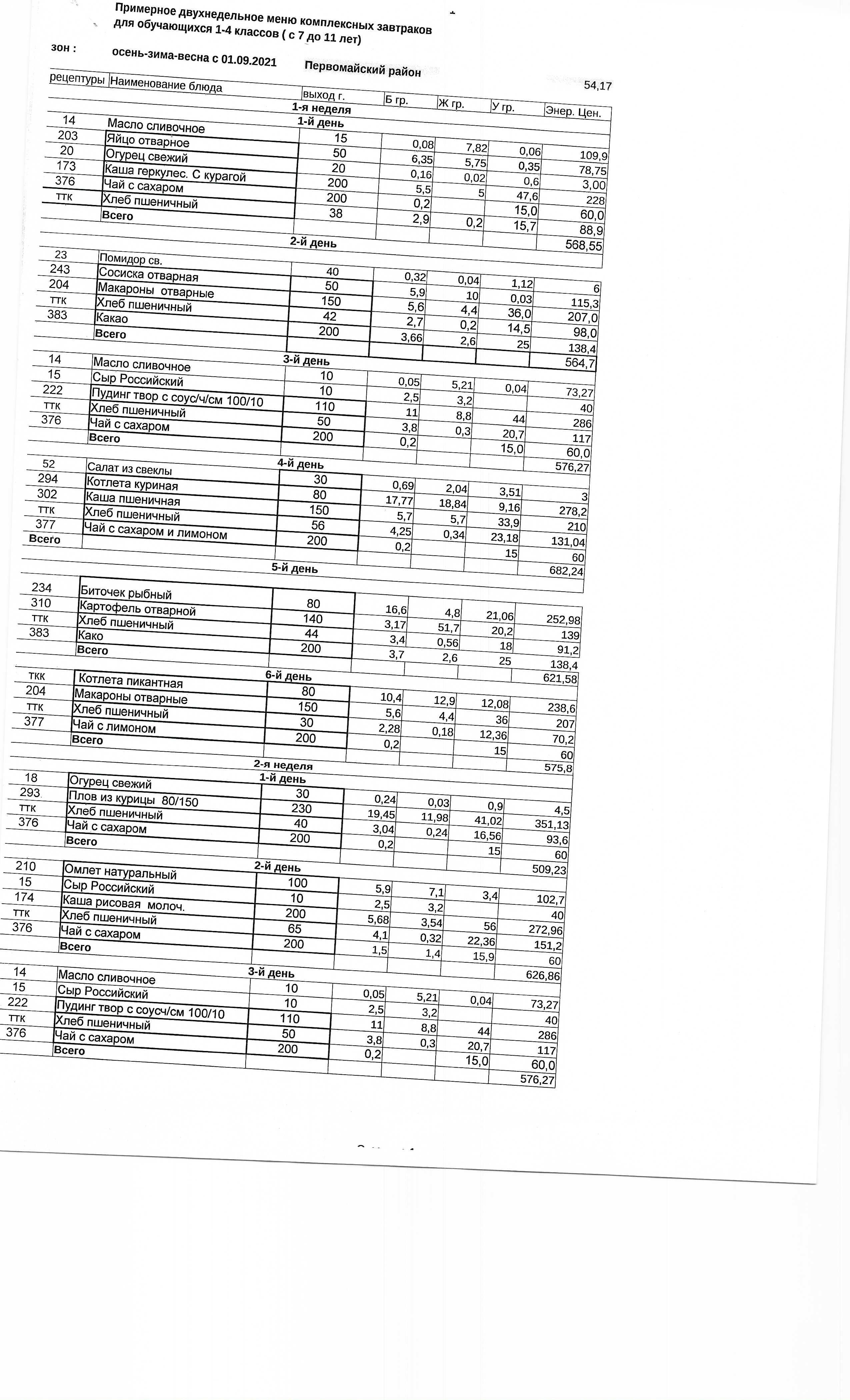 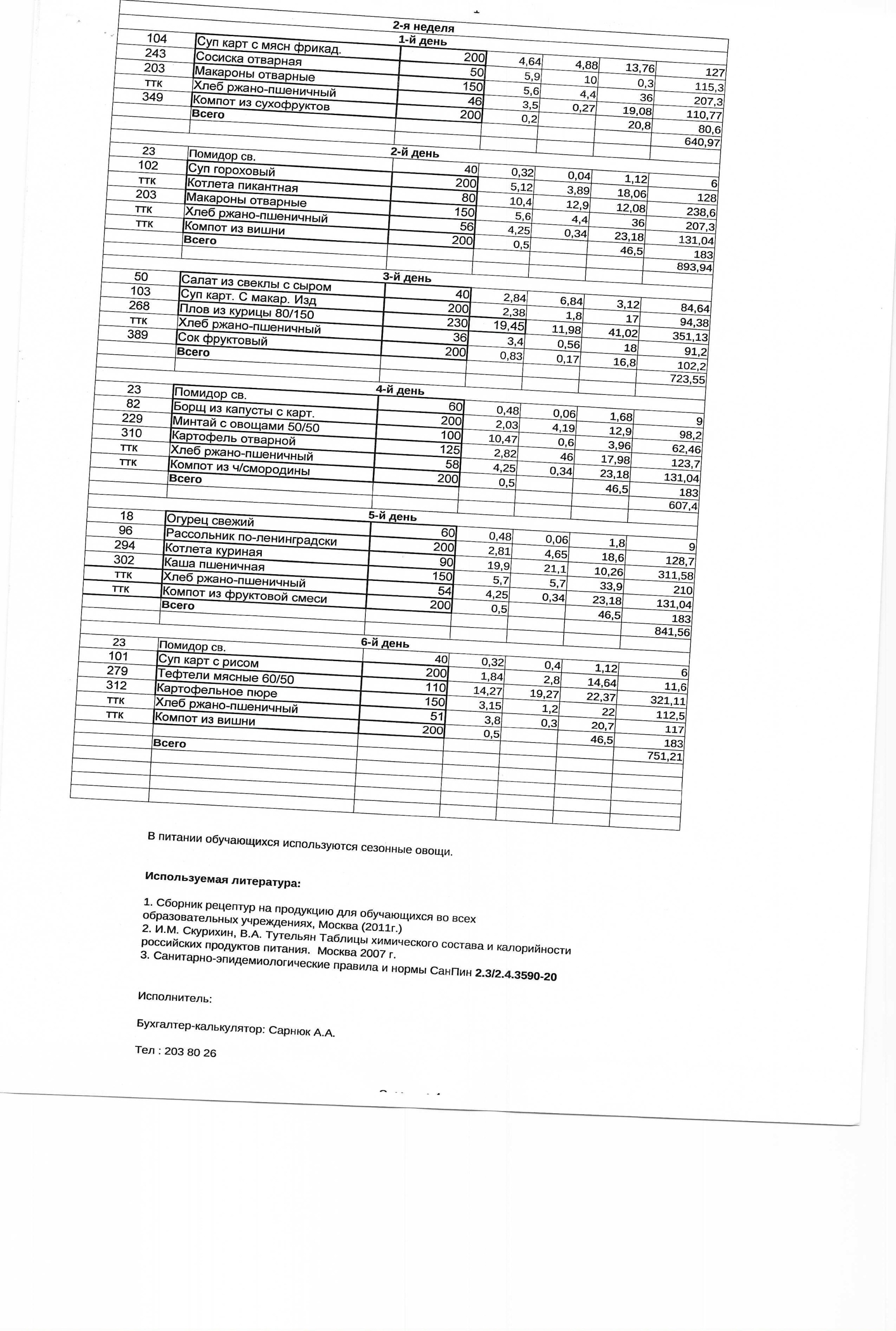 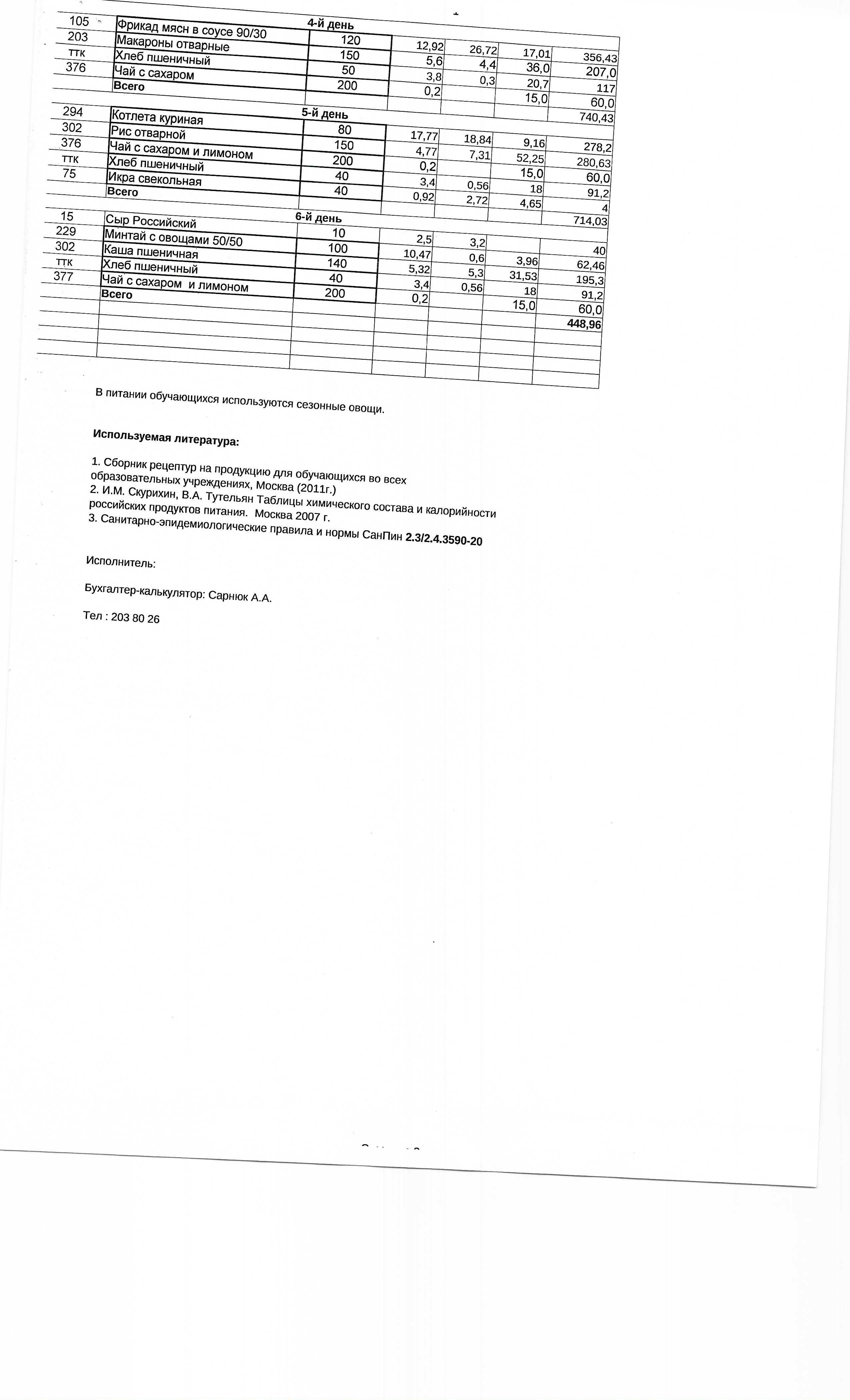 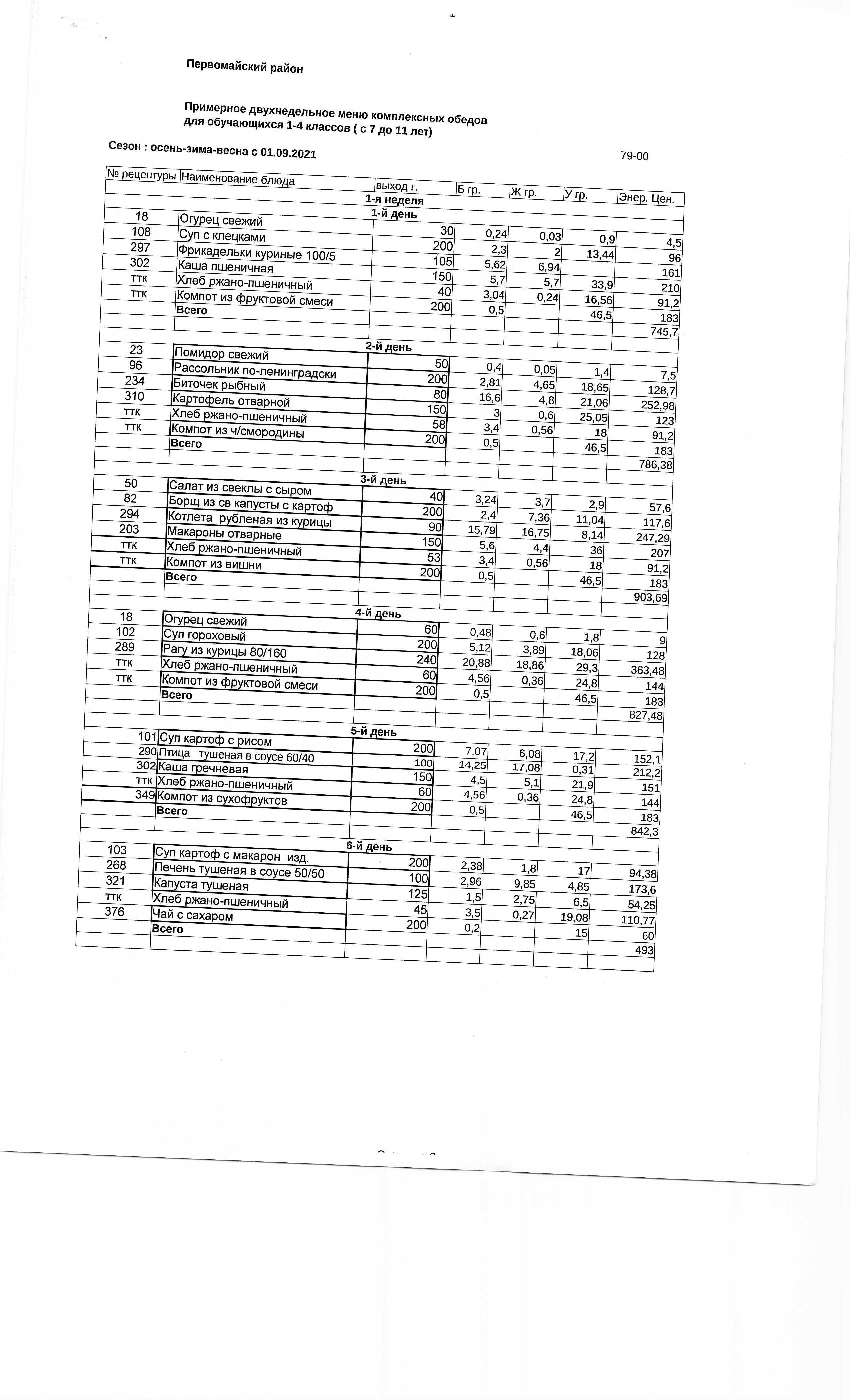 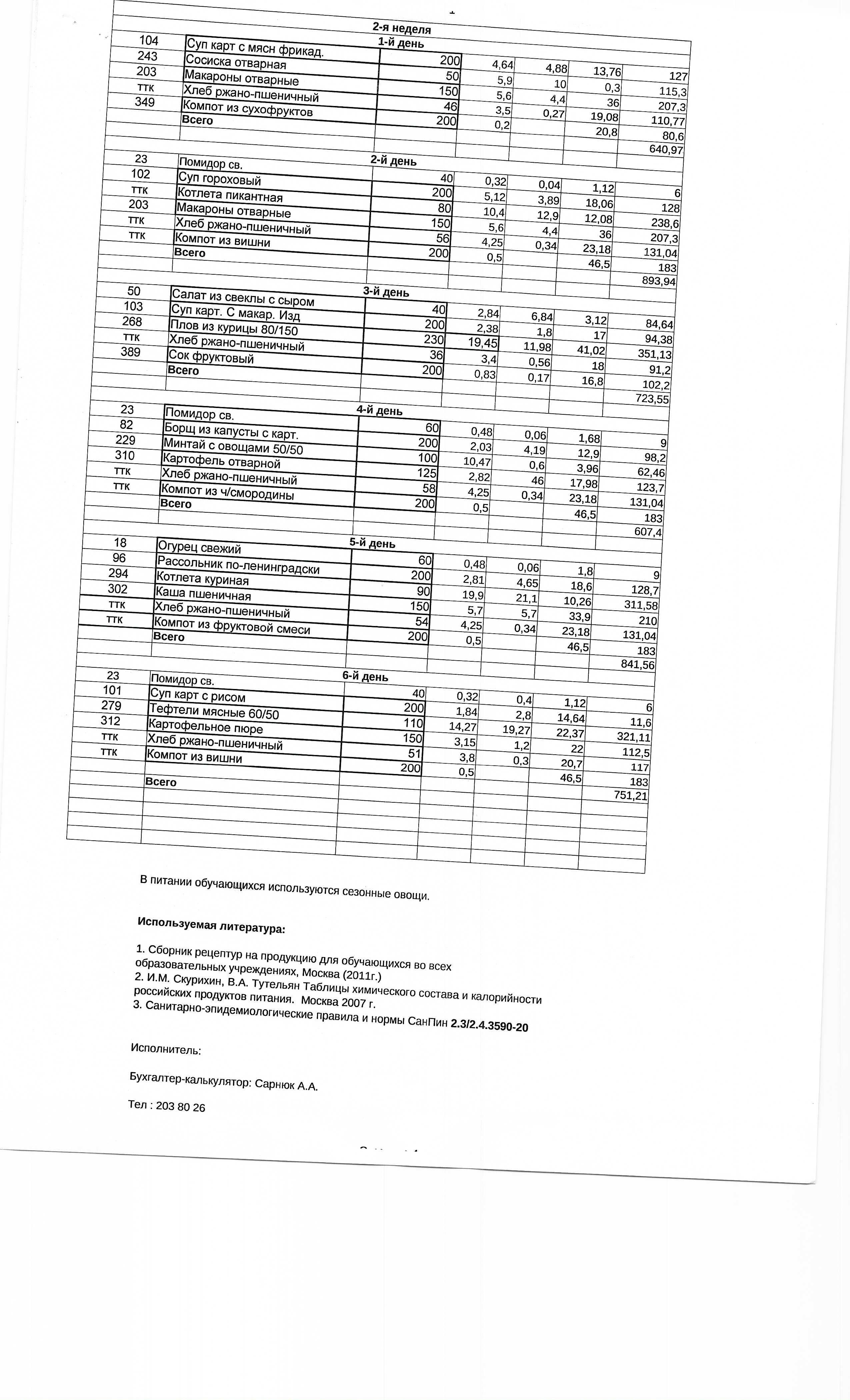 6.10. Контроль наличия технологических документов 6.11. Перечень процедур, необходимых для обеспечения безопасности пищевой продукции в процессе ее производства (изготовления).
-выбор последовательности и поточности технологических операций производства (изготовления) пищевой продукции с целью исключения загрязнения продовольственного (пищевого) сырья и пищевой продукции;- определение контролируемых этапов технологических операций и пищевой продукции на этапах ее производства (изготовления) в программах производственного контроля;- проведение контроля за продовольственным (пищевым) сырьем, технологическими средствами, упаковочными материалами, изделиями, используемыми при производстве (изготовлении) пищевой продукции, а также за пищевой продукцией средствами, обеспечивающими необходимые достоверность и полноту контроля;- проведение контроля за функционированием технологического оборудования в порядке, обеспечивающем производство (изготовление) пищевой продукции;- обеспечение документирования информации о контролируемых этапах технологических операций и результатов контроля пищевой продукции;- соблюдение условий хранения и перевозки (транспортирования) пищевой продукции;- содержание производственных помещений, технологических оборудования и инвентаря, используемых в процессе производства (изготовления) пищевой продукции, в состоянии, исключающим загрязнение пищевой продукции;- выбор способов и обеспечение соблюдения работниками правил личной гигиены в целях обеспечения безопасности пищевой продукции.- выбор обеспечивающих безопасность пищевой продукции способов, установление периодичности и проведение уборки, мойки, дезинфекции, дезинсекции и дератизации производственных помещений, технологических оборудования и инвентаря, используемых в процессе производства (изготовления) пищевой продукции;- ведение и хранение документации на бумажных и (или) электронных носителях, подтверждающей соответствие произведенной пищевой продукции требованиям, установленным настоящим техническим регламентом и (или) техническими регламентами Таможенного союза на отдельные виды пищевой продукции;- прослеживаемость пищевой продукции.Раздел 7. Перечень форм учета и отчетности, установленной действующим законодательством по вопросам, связанным с осуществлением производственного контроля.Раздел 8.  Перечень возможных аварийных ситуаций, связанных с остановкой производства, нарушениями технологических процессов, иных создающих угрозу санитарно-эпидемиологическому благополучию населения ситуаций, при возникновении которых осуществляется информирование населения, органов местного самоуправления, органов, уполномоченных осуществлять государственный санитарно-эпидемиологический надзорРаздел 9. Другие мероприятия, проведение которых необходимо для осуществления эффективного контроля за соблюдением санитарных правил и гигиенических нормативов, выполнением санитарно-противоэпидемических (профилактических мероприятий).1. Издание приказа о назначении лиц, ответственных за проведение  производственного контроля.2. Текущий ремонт пищеблока образовательной организации. 4. Контроль соответствия технологических документов нормативным правовым актам.5.Контроль состояния и обслуживание электрооборудования, систем вентиляции, отопления, канализации, водоснабжения в течение года «Утверждаю»Директор МБОУ "Школа № 105" 	Н.В. Приходько      приказ от 01.09.2021г №  190«Утверждаю»Директор МБОУ "Школа № 105" 	Н.В. Приходько      приказ от 01.09.2021г №  190Наименование  юридического   лица:  МБОУ «Школа №105»Ф. И. О. директора, телефон: Приходько Наталья Владимировна,272-01-42Юридический адрес:  344044, г. Ростов –на-Дону, ул. Лелюшенко,3/4Фактический адрес: 344045, г. Ростов –на-Дону, ул. Лелюшенко,3/4Количество  работников: 63Количество   обучающихся:  936Свидетельство  о государственной  регистрации:  серия 61 №006399305 от 29.11.2011ОГРН 102604026772ИНН 6166036443Лицензия на осуществление образовательной деятельности 5422 от 06.08.2015 серия 61Л01№0003064№ п/пФамилия Имя ОтчествоЗанимаемая должностьПриказ о назначении1Приходько Наталья ВладимировнаДиректор01.09.2021 №2Ханин Юрий ВасильевичЗам.директорапо АХР01.09.2021 №3Макаренко Марина АнатольевнаЗам.директора по УВР01.09.2021 №4Пчелинцева Наталья ВикторовнаЗав.производством01.09.2021 №4Ширинова Людмила РайудиновнаОтветственный по питанию01.09.2021 №5Саенко Маргарита НиколавенаМедицинская сестра01.09.2021 №Вид исследованийОбъект исследования (обследования)Количество, не менееКратность, не режеМикробиологические исследования проб готовых блюд на соответствие требованиям санитарного законодательстваСалаты, сладкие блюда, напитки, вторые блюда, гарниры, соусы, творожные, яичные, овощные блюда2-3 блюда исследуемого приема пищиПо плану РоспотребнадзораКалорийность, выход блюд и соответствие химического состава блюд рецептуреСуточный рацион питания11 раз в год по плану РоспотребнадзораМикробиологические исследования смывов на наличие санитарно-показательной микрофлоры (БГКП)Объекты производственного окружения, руки и спецодежда персонала10 смывов1 раз в годпо плану РоспотребнадзораМикробиологические исследования смывов на наличие возбудителей иерсиниозовОборудование, инвентарь в овощехранилищах и складах хранения овощей, цехе обработки овощей5-10 смывов1 раз в годпо плану РоспотребнадзораИсследования смывов на наличие яиц гельминтовОборудование, инвентарь, тара, руки, спецодежда персонала, сырые пищевые продукты (рыба, мясо, зелень)10 смывов1 раз в годпо плану РоспотребнадзораИсследования питьевой воды на соответствие требованиям санитарных норм, правил и гигиенических нормативов по химическим и микробиологическим показателямПитьевая вода из разводящей сети помещений: моечных столовой и кухонной посуды;цехах: овощном, холодном, горячем, доготовочном (выборочно)2 пробыПо химическим показателям - 1 раз в год, микробиологическим показателям - 2 раза в год по плану РоспотребнадзораИсследование параметров микроклимата производственных помещенийРабочее место22 раза в год (в холодный и теплый периоды)Исследование уровня искусственной освещенности в производственных помещенияхРабочее место21 раз в год в темное время сутокИсследование уровня шума в производственных помещенияхРабочее место21 раз в год, а также после реконструкции систем вентиляции;ремонта оборудования, являющегося источником шумаКонтроль за содержанием действующих веществ дезинфицирующих средств Дезинфицирующие, моющие средства (при отсутствии оригинальной маркировки на емкости со средством)1Ежедневно Зам. директор по АХРN п/пПрофессияНаименование вредных и (или) опасных производственных факторов <1>Периодичность осмотровУчастие врачей-специалистовЛабораторные и функциональные исследования1234561Работники пищеблокаРаботы, где имеется контакт с пищевыми продуктами в процессе их производства, хранения, транспортировки и реализации (в организациях пищевых и перерабатывающих отраслей промышленности, сельского хозяйства, пунктах, базах, складах хранения и реализации, в транспортных организациях, организациях торговли, общественного питания, на пищеблоках всех учреждений и организаций)1 раз в годВрач-оториноларинголог
Врач-дерматовенеролог
Врач-стоматологИсследование крови на сифилис
Исследования на носительство возбудителей кишечных инфекций и серологическое обследование на брюшной тиф при поступлении на работу и в дальнейшем - по эпид.показаниям
Исследования на гельминтозы при поступлении на работу и в дальнейшем - не реже 1 раза в год либо по эпид.показаниям
Мазок из зева и носа на наличие патогенного стафилококка при поступлении на работу, в дальнейшем - по медицинским и эпид.показаниям№Наименование пищевой продукции или группы пищевой продукцииИтого за суткиИтого за сутки№Наименование пищевой продукции или группы пищевой продукции7-11 лет12 лет и старше1Хлеб ржаной801202Хлеб пшеничный1502003Мука пшеничная15204Крупы, бобовые45505Макаронные изделия15206Картофель1871877Овощи (свежие, мороженые, консервированные), включая соленые и квашеные (не более 10% от общего количества овощей), в т.ч. томат-пюре, зелень, г2803208Фрукты свежие1851859Сухофрукты152010Соки плодоовощные, напитки витаминизированные, в т.ч. инстантные20020011Мясо 1-й категории707812Субпродукты (печень, язык, сердце)304013Птица (цыплята-бройлеры потрошеные - 1 кат)355314Рыба (филе), в т.ч. филе слабо или малосоленое587715Молоко30035016Кисломолочная пищевая продукция15018017Творог (5% - 9% м.д.ж.)506018Сыр101519Сметана101020Масло сливочное303521Масло растительное151822Яйцо, шт.1123Сахар (в том числе для приготовления блюд и напитков, в случае использования пищевой продукции промышленного выпуска, содержащих сахар, выдача сахара должна быть уменьшена в зависимости от его содержания в используемом готовой пищевой продукции)303524Кондитерские изделия101525Чай1226Какао-порошок11,227Кофейный напиток2228Дрожжи хлебопекарные0,20,329Крахмал3430Соль пищевая поваренная йодированная3531Специи22№п/пНаименование пищевой продукции1Пищевая продукция без маркировки и (или) с истекшими сроками годности и (или) признаками недоброкачественности.2Пищевая продукция, не соответствующая требованиям технических регламентов Таможенного союза.3Мясо сельскохозяйственных животных и птицы, рыба, не прошедшие ветеринарно-санитарную экспертизу.4Субпродукты, кроме говяжьих  печени, языка, сердца.5Непотрошеная птица.6Мясо диких животных.7Яйца и мясо водоплавающих птиц.8Яйца с загрязненной и (или) поврежденной скорлупой, а также яйца из хозяйств, неблагополучных по сальмонеллезам.9Консервы с нарушением герметичности банок, бомбажные, "хлопуши", банки с ржавчиной, деформированные.10Крупа, мука, сухофрукты, загрязненные различными примесями или зараженные амбарными вредителями.11Пищевая продукция домашнего (не промышленного) изготовления.12Кремовые кондитерские изделия (пирожные и торты).13Зельцы, изделия из мясной обрези, диафрагмы; рулеты из мякоти голов, кровяные и ливерные колбасы, заливные блюда (мясные и рыбные), студни, форшмак из сельди.14Макароны по-флотски (с фаршем), макароны с рубленым яйцом.15Творог из непастеризованного молока, фляжный творог, фляжную сметану без термической обработки.16Простокваша - "самоквас".17Грибы и продукты (кулинарные изделия), из них приготовленные.18Квас.19Соки концентрированные диффузионные.20Молоко и молочная продукция из хозяйств, неблагополучных по заболеваемости продуктивных сельскохозяйственных животных, а также не прошедшая первичную обработку и пастеризацию.21Сырокопченые мясные гастрономические изделия и колбасы.22Блюда, изготовленные из мяса, птицы, рыбы (кроме соленой), не прошедших тепловую обработку.23Масло растительное пальмовое, рапсовое, кокосовое, хлопковое.24Жареные во фритюре пищевая продукция и продукция общественного питания.25Уксус, горчица, хрен, перец острый (красный, черный).26Острые соусы, кетчупы, майонез.27Овощи и фрукты консервированные, содержащие уксус.28Кофе натуральный; тонизирующие напитки (в том числе энергетические).29Кулинарные, гидрогенизированные масла и жиры, маргарин (кроме выпечки).30Ядро абрикосовой косточки, арахис.31Газированные напитки; газированная вода питьевая.32Молочная продукция и мороженое на основе растительных жиров.33Жевательная резинка.34Кумыс, кисломолочная продукция с содержанием этанола (более 0,5%).35Карамель, в том числе леденцовая.36Холодные напитки и морсы (без термической обработки) из плодово-ягодного сырья.37Окрошки и холодные супы.38Яичница-глазунья.39Паштеты, блинчики с мясом и с творогом.40Блюда из (или на основе) сухих пищевых концентратов, в том числе быстрого приготовления.41Картофельные и кукурузные чипсы, снеки.42Изделия из рубленного мяса и рыбы, салаты, блины и оладьи, приготовленные в условиях палаточного лагеря.43Сырки творожные; изделия творожные более 9% жирности.44Молоко и молочные напитки стерилизованные менее 2,5% и более 3,5% жирности; кисломолочные напитки менее 2,5% и более 3,5% жирности.45Готовые кулинарные блюда, не входящие в меню текущего дня, реализуемые через буфеты.Виды контроляРеализацияПериодичность контроляЛица, проводящие контрольФормы учета (регистрации) результатов контроляКонтроль за соответствием технологического процесса действующей нормативной и технической документацииПроверка подлинности и действительности через внешние реестры – декларация о соответствии  - реестр Росаккредитации – ветеринарные сопроводительные документы. СертификатыКаждая партияЗав. производствомДекларации, свидетельства и другие документы о качестве и безопасности продукции.СертификатКонтроль соответствия видов и наименований поступившей продукции к партии, указанной в товаросопроводительной документацииСравнение маркировки и данных из товаросопроводительной документации и требованиями контрактаКаждая партияЗав. производствомСертификатКонтроль принадлежности продукции к партии, указанной в товаро-сопроводительной документацииСравнение наименования продукции и товаро-сопроводительной документацииКаждая партияЗав. производствомНакладная, контрактКонтроль соответствия упаковки и маркировки товара требованиям санитарных правил и технических регламентовСравнение состояния упаковки и маркировки товара требованиям санитарных правил и технических регламентов в соответствии с инструкциейКаждая партияЗав. производствомКонтрактСертификатВизуальный контроль за отсутствием явных признаков недоброкачественности продукцииОсуществление контроля в соответствии с инструкцией по органолептической оценке доброкачественности поступающих продуктовКаждая партияЗав. производствомВизуальный контрольВиды контроляРеализацияПериодичность контроляЛица, проводящие контрольФормы учета (регистрации) результатов контроляКонтроль за соответствием технологического процесса действующей нормативной и технической документацииКонтроль заказчика и учредителя при разработке технических документовПри составлении документовДиректорТехкарты, ТТК и т.п.Контроль за соблюдением поточности технологического процесса – блок-схемыПлакаты и наглядные пособия в производственных помещенияхЕжедневно Ответственный по питанию,медсестраВизуальный контрольОпределение контрольных критических точек и нормируемых показателейОпределение контрольных критических точек и нормируемых показателейОпределение контрольных критических точек и нормируемых показателейОпределение контрольных критических точек и нормируемых показателейОпределение контрольных критических точек и нормируемых показателейХранение скоропортящейся пищевой продукции и продовольственного сырьяКонтроль сроков и условий хранения пищевой продукцииежедневноЗав. производствомЖурнал учетаХранение скоропортящейся пищевой продукции и продовольственного сырьяКонтроль температуры и влажности на складеежедневноЗав. производствомЖурнал учета температуры и относительной влажностиХранение скоропортящейся пищевой продукции и продовольственного сырьяКонтроль температуры холодильного оборудованияежедневномедсестраЖурнал учеты температурыПриготовление холодных закусок из сырых овощейСоблюдение технологии приготовления блюд по технологическим картамКаждый технологический циклмедсестраВизуальный контрольПриготовление холодных закусок из сырых овощейКонтроль обработки сырых овощейКаждый технологический циклПоварВизуальный контрольПриготовление изделий из мяса и рыбыСоблюдение технологии приготовления блюд по технологическим документамКаждый технологический циклмедсестраПоварВизуальный контрольПриготовление изделий из мяса и рыбыКонтроль достаточной термической обработки (контроль температуры в толще блюд)Каждый технологический циклПоварТермощупОбработка посуды и инвентаряСодержание действующих веществ дезинфицирующих средств в рабочих растворахЕжедневноМедработник ЖурналОбработка посуды и инвентаряОбработка инвентаря для сырой готовой продукцииЕжедневномедсестраПовар, кухонный работникЖурналВиды контроляРеализацияПериодичность контроляЛица, проводящие контрольФормы учета (регистрации) результатов контроляКонтроль органолептической показателей при каждой приемке продукции, не требующей кулинарной обработкиСоблюдение инструкции по органической оценке пищевых продуктов, не требующей кулинарной обработкиКаждая партияЗав.производствомЖурнал Критерии готовности в технологической документации – температура внутри готовых изделий, общая температура при хранении и выдаче готовой продукцииИспользование термометров с щупом для измерения температуры внутри блюд, а также наружной температуры готовой пищиКаждый технологический циклОтветственный по питаниюЖурналЛабораторный контроль готовой продукции по микробиологическим показателямОтбор проб для проведения микробиологического анализа в аккредитованной лаборатории Ежеквартально РоспотребнадзорЖурналВид контроляРеализация (особенности, варианты)Наличие специально предназначенного или специально оборудованного транспортного средства.Проверка условий содержания и эксплуатации специального транспорта.Соблюдение правила товарного соседства при транспортировке пищевых продуктов.Проверка соблюдение правил товарного соседства при приемке пищевых продуктов.Санитарное содержание транспортного средства.Обследование условий содержания транспортного средства.Наличие личной медицинской книжки у водителя (экспедитора) с отметками о своевременном прохождении медицинских осмотров.Проверка личных медицинских книжек.Соблюдение условий транспортировки (температура, влажность) для каждого вида пищевых продуктов, для скоропортящихся продуктов – наличие охлаждаемого им изотермического транспорта.ФотофиксацияКонтроль за соблюдением сроков и условий хранения продуктов (температурный режим в складских помещениях).Мониторинг температурного режима с фиксацией в специальном журнале.Оценка загруженности складских помещений, объем работающего холодильного оборудования количеству принимаемых скоропортящихся, особо скоропортящиеся и замороженных продуктов.Паспортизация складских помещений и учет поступающего пищевого сырья.Контроль за соблюдением правила товарного соседства.Визуальный контроль соблюдения правил товарного соседства при хранении пищевых продуктов.Наличие измерительных приборов (термометры, психометры).Оснащение за счет учредителей образовательной организации.Виды контроляРеализацияПериодичность контроляЛица, проводящие контрольФормы учета (регистрации) результатов контроляСанитарно-техническое состояние помещений и оборудованияКонтроль и приведение в соответствие требованиям нормативных правовых актов 2 раза в годЗам. директора по АХРВизуальный контрольжурналНаличие санитарно-технического оборудования в достаточном количестве Контроль и приведение в соответствие требованиям нормативных документов1 раз в годЗам. директора по АХРЗаявкаКонтроль за соответствием объема и ассортимента вырабатываемой и реализуемой продукции расстановке технологического оборудования по ходу технологического процесса.Контроль учредителями за оснащением пищеблока и соответствием его количеству питающихся и мощности столовой.Зам. директора по АХРКонтроль санитарно-технического состояния систем водоснабжения и канализации.В зоне ответственности учредителей и самих образовательных организаций.В соответствии с правилами эксплуатацииЗам. директора по АХРЖурнал Акт готовности школы к началу уч.годаТехническое состояние технологического, холодильного и торгово-технологического оборудования.В соответствии с правилами эксплуатацииЗам. директора по АХРЖурнал Наличие условий для соблюдения правил личной гигиены (душевые, санузлы, раковины в цехах, мыло, полотенца и т.п.).ЕжедневноЗам. директора по АХРЖурнал Виды контроляРеализацияПериодичность контроляЛица, проводящие контрольФормы учета (регистрации) результатов контроляКонтроль за содержанием пищеблока: производственных,  подсобных помещений, оборудования и инвентаря.Использование средств экспресс-диагностики качества уборки и дезинфекции.ЕжедневноМедицинский работникЖурнал Контроль за соблюдением санитарно-противоэпидемического режима на производстве: режима мытья и дезинфекции (санитарная обработка) помещений, оборудования, инвентаря, условия хранения и использования моющих и дезинфекционных средств.Использование средств экспресс-диагностики качества уборки и дезинфекции.ЕжедневноМедицинский работникЖурнал Лабораторные исследования смывов с оборудования, инвентаря, посуды (кухонной и столовой), а также смывов с рук и спецодежды для объективной оценки санитарного содержания и эффективности проводимой дезинфекции – не реже 1 раза в год (МР 2.3.6.0233-21).Договор с аккредитованной микробиологической лабораторией.1 раз в годРоспотребнадзорЖурнал Инструментальный контроль температуры воды в моечных ваннах.Наличие термометра для измерения температуры воды.ЕжедневномедсестраЖурналыПроверка обеспеченности уборочным инвентарем, моющими и дезинфицирующими средствами и условий хранения, наличия запаса дезинфицирующих средств, наличия разделения уборочного инвентаря по назначению и его маркировка, правильность учета дезинфекционных работ в профилактических целях на объект.Нормы обеспечения инвентарем, централизованный выбор средств дезинфекции, моющих, инструкции.ЕжедневноМедицинский работник Ответственный по питаниюЖурналыКонтроль  за их эксплуатацией бактерицидных ламп – порядок и периодичность в МУ 2.3.975-00 «Применение ультрафиолетового бактерицидного излучения для обеззараживания воздушной среды помещений организаций пищевой промышленности, общественного питания и торговли продовольственными товарами».Акт ввода в эксплуатацию бактерицидной установки или облучателя в журнале «Регистрации и контроля бактерицидной установки».В соответствии со сроками эксплуатацииМедработникжурналВиды контроляРеализацияПериодичность контроляЛица, проводящие контрольФормы учета (регистрации) результатов контроляПроведение лабораторных и инструментальных исследований и измерений вредных и опасных производственных факторов на рабочих местах с установленными санитарными правилами:за содержанием вредных веществ в воздухе рабочей среды;за микроклиматом производственных помещений;за производственным шумом и вибрацией.Учредителями образовательных организаций на основе централизованного заказа услуг по лабораторному и инструментальному исследованию параметров производственной среды.1 раз в годЗам. директора по АХРЗаявкаВиды контроляРеализацияПериодичность контроляЛица, проводящие контрольФормы учета (регистрации) результатов контроляКонтроль за наличием у персонала личных медицинских книжек.Проверка личных медицинских книжек1 раз в годМедицинский работникжурналКонтроль за своевременным прохождением предварительных, при поступлении, и периодических медицинских обследований, произведением гигиенического обучения персонала.Учет прохождения медицинских осмотров на бумажном и/или электронном носителях 1 раз в годМедицинский работникжурналКонтроль за наличием достаточного количества чистой санитарной и (или) специальной одежды, средств для мытья и дезинфекции рук.Учет специальной одежды и средств для мытья и дезинфекции рук. Нормы обеспечения, выбор эффективных средств, централизация заказа.1 раз в годЗам. директора по АХР ЗаявкаЕжедневный осмотр работников на наличие гнойничковых заболеваний кожи рук и открытых поверхностей тела, признаков инфекционных заболеваний. Термометрия.Регистрация ежедневных осмотров в гигиеническом журнале – п. 2.22. СанПиН 2.3/2.4.3590-20.ЕжедневноМедицинский работникЖурнал Обучение персонала.Дополнительно: тестирование, онлайн инструктаж По мере необходимости Примерное двухнедельное меню комплексных обедовдля обучающихся 5-11 классов  для малообеспеченных семейПримерное двухнедельное меню комплексных обедовдля обучающихся 5-11 классов  для малообеспеченных семейПримерное двухнедельное меню комплексных обедовдля обучающихся 5-11 классов  для малообеспеченных семейПримерное двухнедельное меню комплексных обедовдля обучающихся 5-11 классов  для малообеспеченных семейПримерное двухнедельное меню комплексных обедовдля обучающихся 5-11 классов  для малообеспеченных семейПримерное двухнедельное меню комплексных обедовдля обучающихся 5-11 классов  для малообеспеченных семейПримерное двухнедельное меню комплексных обедовдля обучающихся 5-11 классов  для малообеспеченных семей76,47Сезон : осень-зима-весна с 01.09.2021Сезон : осень-зима-весна с 01.09.2021№ рецептурыНаименование блюдавыход г.Б гр.Ж гр.У гр.Энер. Цен.1-я неделя1-я неделя1-я неделя1-я неделя1-я неделя1-я неделя1-я неделя1-й день1-й день1-й день1-й день1-й день1-й день1-й день18Огурец свежий150,120,010,452,25108Суп с клецками2002,302,0013,4496,00297Фрикадельки куриные 100/51055,626,940,00161,00302Каша пшеничная1505,705,7033,90210,00тткХлеб ржано-пшеничный403,040,2416,5691,20тткКомпот из фруктовой смеси2000,5046,50183,00Всего743,452-й день2-й день2-й день2-й день2-й день2-й день2-й день23Помидор свежий350,280,040,975,2496Рассольник по-ленинградски2002,814,6518,60128,70234Биточек рыбный8016,604,8021,06252,00310Картофель отварной1503,000,6025,05123,00тткХлеб ржано-пшеничный584,560,3624,80144,00тткКомпот из ч/смородины2000,500,0046,50183,00Всего835,943-й день3-й день3-й день3-й день3-й день3-й день3-й день50Салат из свеклы с сыром252,032,311,8136,0082Борщ из св капусты с картоф2002,407,3611,04117,60294Котлета  рубленая из курицы9015,7916,758,14247,29203Макароны отварные1505,604,4036,00207,00тткХлеб ржано-пшеничный513,400,5618,0091,20тткКомпот из вишни2000,500,0046,50183,00Всего882,094-й день4-й день4-й день4-й день4-й день4-й день4-й день18Огурец свежий450,360,451,366,77102Суп гороховый2005,123,8918,06128,00289Рагу из курицы 80/16024020,8818,8629,30363,48тткХлеб ржано-пшеничный604,560,3624,80144,00тткКомпот из фруктовой смеси2000,500,0046,50183,00Всего825,255-й день5-й день5-й день5-й день5-й день5-й день5-й день101Суп картоф с рисом2007,076,0817,20152,10290Птица   тушеная в соусе 60/4010014,2517,080,31212,20302Каша гречневая1354,054,5919,73136,04тткХлеб ржано-пшеничный403,040,3216,5691,20349Компот из сухофруктов2000,200,0020,8080,60Всего6-й день6-й день6-й день6-й день6-й день6-й день6-й день103Суп картоф с макарон  изд.2002,381,8017,0094,38268Печень тушеная в соусе 50/501002,969,854,85173,60321Капуста тушеная1001,202,205,2043,40тткХлеб ржано-пшеничный403,400,5618,0091,20376Чай с сахаром2000,2015,0060,00Всего462,582-я неделя2-я неделя2-я неделя2-я неделя2-я неделя2-я неделя2-я неделя1-й день1-й день1-й день1-й день1-й день1-й день1-й день104Суп карт с мясн фрикад.2004,644,8813,76127,00243Сосиска отварная505,9010,000,30115,30203Макароны отварные1355,604,4036,00207,30тткХлеб ржано-пшеничный443,500,2719,08110,77349Компот из сухофруктов2000,200,0020,8080,60Всего692,002-й день2-й день2-й день2-й день2-й день2-й день2-й день23Помидор св.250,200,030,703,75102Суп гороховый2005,123,8918,06128,00тткКотлета пикантная8010,4012,9012,08238,60203Макароны отварные1505,604,4036,00207,30тткХлеб ржано-пшеничный524,250,3423,18131,04тткКомпот из вишни2000,500,0046,50183,00Всего891,693-й день3-й день3-й день3-й день3-й день3-й день3-й день20Огурец свежий200,160,200,603,00103Суп карт. С макар. Изд2002,381,8017,0094,38268Плов из курицы 80/15023019,4511,9841,02351,13тткХлеб ржано-пшеничный453,500,2719,08110,77389Сок фруктовый2000,830,1716,80102,20Всего661,484-й день4-й день4-й день4-й день4-й день4-й день4-й день23Помидор св.600,480,061,689,0082Борщ из капусты с карт.2002,034,1912,9098,20229Минтай с овощами 50/5010010,470,603,9662,46310Картофель отварной1252,8246,0017,98123,70тткХлеб ржано-пшеничный614,560,3624,80144,00тткКомпот из ч/смородины2000,500,0046,50183,00Всего620,365-й день5-й день5-й день5-й день5-й день5-й день5-й день20Огурец свежий450,360,051,356,7796Рассольник по-ленинградски2002,814,6518,60128,70294Котлета куриная9019,9021,2010,26311,58302Каша пшеничная1505,705,7033,90210,00тткХлеб ржано-пшеничный470,200,030,703,75тткКомпот из фруктовой смеси2000,500,0046,50183,00Всего843,806-й день6-й день6-й день6-й день6-й день6-й день6-й день23Помидор св.250,200,030,703,75101Суп карт с рисом2001,842,8014,6411,60279Тефтели мясные 60/5011014,2719,2722,37321,11312Картофельное пюре1503,151,2022,00112,50тткХлеб ржано-пшеничный473,400,5618,0091,20тткКомпот из вишни2000,500,0046,50183,00723,16Примерное двухнедельное меню комплексных завтраковдля обучающихся 5-11 классов ( с 11 до 17 лет)Примерное двухнедельное меню комплексных завтраковдля обучающихся 5-11 классов ( с 11 до 17 лет)Примерное двухнедельное меню комплексных завтраковдля обучающихся 5-11 классов ( с 11 до 17 лет)Примерное двухнедельное меню комплексных завтраковдля обучающихся 5-11 классов ( с 11 до 17 лет)Примерное двухнедельное меню комплексных завтраковдля обучающихся 5-11 классов ( с 11 до 17 лет)Примерное двухнедельное меню комплексных завтраковдля обучающихся 5-11 классов ( с 11 до 17 лет)Примерное двухнедельное меню комплексных завтраковдля обучающихся 5-11 классов ( с 11 до 17 лет)Сезон : осень-зима-весна с 01.09.2021Сезон : осень-зима-весна с 01.09.2021№ рецептурыНаименование блюдавыход г.Б гр.Ж гр.У гр.Энер. Цен.                     1-я неделя                     1-я неделя                     1-я неделя                     1-я неделя                     1-я неделя                     1-я неделя                     1-я неделя1-й день1-й день1-й день1-й день1-й день1-й день1-й день20Огурец свежий400,320,041,206,0014Масло сливочное200,1010,420,08146,5415Сыр Российский205,006,4080,00203Яйцо отварное506,355,750,3578,75173Каша геркулес. С курагой2005,505,0047,60228,00тткХлеб пшеничный584,560,3624,80144,00376Чай с сахаром2000,2015,0060,00Всего743,292-й день2-й день2-й день2-й день2-й день2-й день52Салат из свеклы200,461,362,342,00243Сосиска отварная10011,8020,000,06230,60204Макароны  с сыром 100/20/51258,134,8819,25156,00тткХлеб пшеничный322,280,1812,3670,20376Чай с сахаром2000,2015,0060,00Всего518,803-й день3-й день3-й день3-й день3-й день3-й день15Сыр Российский102,503,2040,0014Масло сливочное100,055,210,0473,27222Пудинг твор с соус  вишн100/1011011,008,8044,00286,00тткХлеб пшеничный604,560,3624,80144,00383Какао2003,662,6025,00138,40Всего681,67                                      4-й день                                      4-й день                                      4-й день                                      4-й день                                      4-й день                                      4-й день                                      4-й день14Масло сливочное200,1010,420,08146,5420Огурец свежий300,240,030,904,50294Котлета куриная8017,7718,849,16278,20302Каша пшеничная1505,705,7033,90210,00тткХлеб пшеничный574,250,3423,18131,04378Чай с молоком2001,521,3515,9081,00Всего851,28                                     5-й день                                     5-й день                                     5-й день                                     5-й день                                     5-й день                                     5-й день                                     5-й день71Огурец свежий250,200,030,753,7514Масло сливочное100,1010,420,08146,54ТТККотлета пикантная8010,4012,9012,08238,60302Каша гречневая1504,505,1021,90151,00тткХлеб пшеничный493,800,3020,70117,00377Чай с лимоном2000,200,0015,0060,00Всего716,89                         6-й день                         6-й день                         6-й день                         6-й день                         6-й день                         6-й день                         6-й день20Огурец свежий250,200,030,753,7515Сыр Российский205,006,4080,00234Биточек рыбный8016,604,8021,06252,98310Картофель отварной1503,000,6025,05123,00ТТКХлеб пшеничный680,3322,3819,50151,50383Какао2003,662,6025,00138,40Всего665,88                  2-я неделя                  2-я неделя                  2-я неделя                  2-я неделя                  2-я неделя                  2-я неделя                  2-я неделя                                                                                            1-й день                                                                                                                                                                                1-й день                                                                                                                                                                                1-й день                                                                                                                                                                                1-й день                                                                                                                                                                                1-й день                                                                                                                                                                                1-й день                                                                                                                                                                                1-й день                                                                                    23Помидор свежий500,400,051,407,5014Масло сливочное150,087,820,06109,90293Плов из курицы 80/15023019,4511,9841,02351,13ТТКХлеб пшеничный604,560,3624,72140,40377Чай с лимоном2000,200,0015,0060,00Всего668,93           2-й день           2-й день           2-й день           2-й день           2-й день           2-й день           2-й день20Огурец свежий400,320,041,206,0015Сыр Российский205,006,4080,00279Тефтели мясные 60/5011014,2719,2722,37321,11312Картофельное пюре1503,151,2022,00112,50ТТКХлеб пшеничный403,040,2416,5691,20377Чай с лимоном2000,200,0015,0060,00Всего670,81                                       3-й день                                                                                                                           3-й день                                                                                                                           3-й день                                                                                                                           3-й день                                                                                                                           3-й день                                                                                                                           3-й день                                                                                                                           3-й день                                                                                    23Помидор свежий550,400,051,407,6014Масло сливочное100,055,210,0473,27294Котлета куриная9015,7916,758,14247,29321Капуста тушеная1501,803,307,8065,10ТТКХлеб пшеничный604,560,3624,80144,00376Чай с сахаром2000,200,0015,0060,00Всего597,26                      4-й день                      4-й день                      4-й день                      4-й день                      4-й день                      4-й день                      4-й день15Сыр Российский102,503,2040,0023Помидор400,320,041,126,00280Фрикадельки мясн в соусе 90/3012012,9226,7217,01356,43204Рис отварной1504,7774,3152,25280,63ТТКХлеб пшеничный493,800,3020,70117,00378Чай с молоком2001,521,3515,9081,00Всего881,06                    5-й день                    5-й день                    5-й день                    5-й день                    5-й день                    5-й день                    5-й день50Салат из свеклы с сыром403,243,702,9057,60290 Птица тушеная в соусе 60/4010014,2517,080,31212,20148,20302Каша гречневая1504,505,1021,90151,00ТТКХлеб пшеничный503,800,3020,70117,00377Чай с лимоном2000,200,0015,0060,00Всего533,80                  6-й день                  6-й день                  6-й день                  6-й день                  6-й день                  6-й день                  6-й день14Масло сливочное100,055,210,0473,2720Огурец свежий300,240,030,904,50293Плов из курицы 80/15023019,4511,9841,02351,13ТТКХлеб пшеничный503,800,3020,70117,00383Какао2003,662,6025,00138,40Всего684,30Вид контроляРеализация (особенности, варианты)Наличие технологических карт, разработанных и утвержденных руководителем организации студенческого и школьного питанияПроверка 1 раз в год технологических карт. Проверка соответствия наименования блюд и кулинарных изделий, указываемых в меню их наименованиям, указанным в технологических документах.
Наименование форм учета и
отчетностиПериодичность
заполненияОтветственноелицоЖурнал учета температурного режима в холодильном оборудованииЕжедневноЗав.производствомЖурнал учета температуры и влажности в складских помещенияхЕжедневноЗав. производствомЖурнал бракеража готовой пищевой продукцииЕжедневноЗав. производством , Ответственный по питанию Журнал бракеража скоропортящейся (сырой) пищевой продукцииЕжедневноЗав. производствомВедомость контроля  за рационом питанияЕжедневномедсестраЖурнал аварийных ситуацийПо фактуЗам. директора по АХРЖурнал учета прихода и расхода дезинфицирующих средствПо фактуЗам. директора по АХР Журнал  дезинфекции  столовой посуды и столовых приборов Ежедневно Зав. производствомЖурнал  контроля исправности  пищевого и холодильного оборудования на пищеблоке По факту Зам. директора по АХРЖурнал контроля санитарного состояния помещений, оборудования и кух.инвентаряЕжедневноЗам. директора по АХРВедомость контроля своевременности прохождения медосмотров и гигиенического обученияПо фактуЗав. производством, МедработникЖурнал ежедневного осмотра                                                 работников, занятых изготовлением продукции общественного питания и работников, непосредственно контактирующих с пищевой продукцией, в том числе с продовольственным сырьем, на наличие гнойничковых заболеваний кожи рук и открытых поверхностей тела, признаков инфекционных заболеваний (гигиенический журнал)ЕжедневноМедработникОтчет о внутренней проверке эффективности выполнения обеспечения безопасности пищевой продукции с учетом внедрения принципов ХАССП1 раз в годДиректорПеречень возможных аварийных ситуацийПервоочередные мероприятия, направленные на ликвидациюОтветственное
должностное лицоОрганы и структуры, которые необходимо оповестить Сообщение о кишечном инфекционном заболевании, пищевом отравлении, связанном с употреблением изготовленных блюд (пищи)Сообщить в Центр гигиены и эпидемиологии ДиректорТерриториальные органы федерального органа исполнительной власти, осуществляющего федеральный государственный санитарно-эпидемиологический надзорПеребои в подаче электроэнергии в работе систем водоснабжения, канализации, отопления, печи на пищеблокеСообщить в соответствующую  службуЗам. директора по АХР Территориальные органы федерального органа исполнительной власти, осуществляющего федеральный государственный санитарно-эпидемиологический надзорНарушение изоляции, обрыв электропроводовСообщить в соответствующую службу, заменить электропроводкуЗам. директора по АХР Аварийно-диспетчерская служба, городские электрические сетиПожарСообщить в пожарную службу, вывести людей в безопасное место, использовать огнетушителиПервый обнаружившийПожарная служба, МЧС Другие аварийные ситуацииСообщить в соответствующую службуЗам. директора по АХР Служба, в соответствии с возникшей аварийной ситуациейДругие аварийные ситуацииСообщить в соответствующую службуОтветственный по питанию Служба, в соответствии с возникшей аварийной ситуациейДругие аварийные ситуацииСообщить в соответствующую службуДиректорСлужба, в соответствии с возникшей аварийной ситуацией<...>